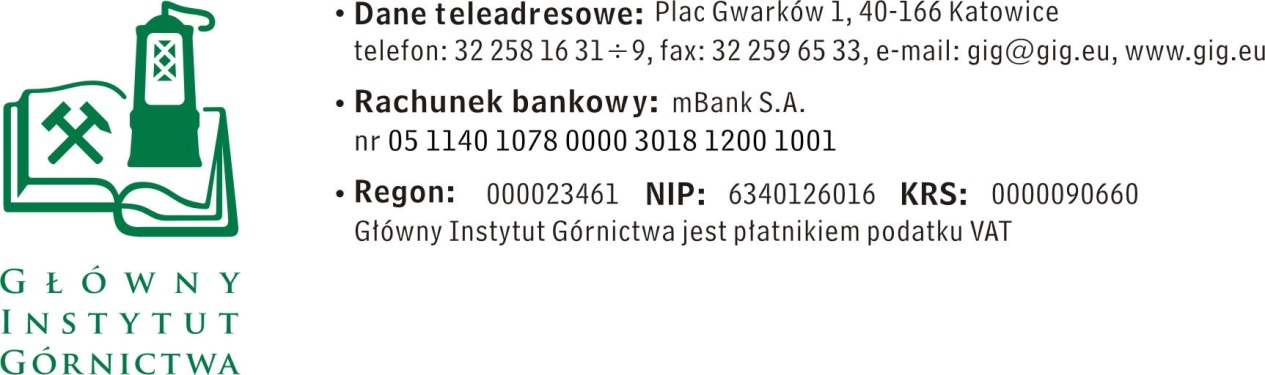 ZAPYTANIE OFERTOWE z dnia 02.03.2018 r. dotyczące wykonania, dostawy i montażu drzwi drewnianych Informacje ogólneZamawiający: Główny Instytut Górnictwa; Plac Gwarków 1; 40-166 Katowice.Do niniejszego zapytania ofertowego nie stosuje się przepisów ustawy Prawo 
zamówień publicznych z dnia 29 stycznia 2004 r. (Dz.U. z 2017 poz. 1579)Opis przedmiotu zamówienia:Przedmiotem zamówienia jest:Wykonanie 1 szt. drzwi drewnianych, klejonych z litego drewna, rozwieralnych, przylgowych, wykonanych  z drewna sosnowego, kierunek otwierania lewe na zewnątrz, grubość skrzydła 45 mm, pełne bez przeszkleń, w kolorze jak na załączonym zdjęciu, wraz z klamką metalową w kolorze skrzydła i wkładką na zamek patentowy wraz zamkiem z 3 kluczami. Szerokość drzwi 900 mm 
w świetle przejścia po otwarciu pod kątem 90 stopni, drzwi montowane na trzech zawiasach metalowych, zewnętrznych, widocznych. Do drzwi należy wykonać wraz z ościeżnicę drewnianą dopasowaną do istniejącego otwory (rysunek w załączeniu), ościeżnica w kolorze jak skrzydło drzwiowe, średnia szerokość ościeżnicy 12 cm, grubość 65 mm. Oferent przed przystąpieniem do realizacji zobowiązany jest do dokonania obowiązkowego pomiaru w miejscu wbudowania drzwi. Miejsce wbudowania: Katowice, Pl. Gwarków 1, budynek A, parter.III.	Osoba do kontaktów z Wykonawcami:-	Rybczyński Łukasz tel. 501-280-630, mail: lrybczynski@gig.eu IV.	Wymagania dotyczące Wykonawców oraz dokumenty wymagane wraz z ofertą:Wymagany termin ważności oferty: 30 dni od daty składania ofert.Ofertę należy złożyć na załączonym formularzu ofertowym – załącznik nr 1.Do oferty należy dołączyć następujące dokumenty:a)	Pełnomocnictwo do reprezentowania wykonawcy, jeśli nie wynika to z dokumentów rejestrowych (CEIDG lub KRS).V.	Warunki płatnościZapłata wynagrodzenia nastąpi przelewem na rachunek bankowy Wykonawcy, w terminie do 30 dni licząc od daty dostarczenia do Zamawiającego prawidłowo wystawionej faktury VAT.VI.	Kryteria oceny ofert oraz wybór najkorzystniejszej oferty.Kryterium oceny ofert: 	cena	- 100%Informujemy, że w przypadku zaakceptowania Państwa oferty zostaniecie o tym fakcie powiadomieni i zostanie wdrożone przygotowanie zamówienia.Cena podana przez Wykonawcę nie będzie podlegała zmianie w trakcie realizacji zamówienia.VII.	Miejsce i termin składania ofertOfertę według załączonego wzoru należy złożyć do dnia 16.03.2018 r. do godz. 12.00. pok. 9a budynek B Katowice 40-166 Pl. Gwarków 1Ofertę można złożyć drogą elektroniczną lub w siedzibie Zamawiającego:Główny Instytut GórnictwaPlac Gwarków 140-166 Katowicebudynek B, pokój 9ae-mail: lrybczynski@gig.euZamawiający zastrzega sobie prawo do unieważnienia zapytania ofertowego w każdej chwili, bez podania przyczyny.Zamawiający informuje, iż ocenie podlegać będą tylko te oferty, które wpłyną do Zamawiającego w okresie od dnia wszczęcia niniejszego rozeznania rynku do dnia, w którym upłynie termin składania ofert.5. 	Zamawiający na etapie oceny ofert ma prawo zwrócić się z pytaniami do wykonawcy w celu wyjaśnienia treści oferty. Wykonawca jest zobowiązany do udzielenie wyjaśnienie w terminie wskazanym przez Zamawiającego pod rygorem odrzucenia oferty.VIII.	Termin wykonania zamówienia:Nie później niż 2 miesiące od daty zawarcia umowy.IX.	Załączniki:Formularz oferty.ZAPRASZAMY DO SKŁADANIA OFERTZałącznik nr 1 do Zapytania ofertowego.__________________pieczęć firmowa WykonawcyNazwa / Imię i nazwisko Wykonawcy:__________________________________________________________________________________________Adres: _______________________________Nr tel.: _________________ Nr faksu: ________________Adres e-mail: _________________________OFERTAz dnia ____________dotyczące dostawy wraz z wniesieniem wykładziny PCV dla GIG KatowiceNiniejszym oferujemy cenę, zgodnie z warunkami zawartymi w Zapytaniu ofertowym za kwotę:netto: _________________________ PLN,Podsumowanie:netto: _________________________ PLN,VAT – ___%, wartość ___________________ PLN,brutto: _______________________________ PLN.słownie: ______________________________________________________________2.	Oświadczenie Wykonawcy:2.1	Oświadczam, że cena brutto obejmuje wszystkie koszty związane z realizacją przedmiotu 
zamówienia.2.2	Oświadczam, że spełniam wszystkie wymagania zawarte w Zapytaniu ofertowym.2.3	Oświadczam, że uzyskałem od Zamawiającego wszelkie informacje niezbędne do rzetelnego sporządzenia niniejszej oferty.2.4	Oświadczam, że uznaję się za związanego treścią złożonej oferty, przez okres 30 dni od daty jej złożenia.2.5	Oświadczam, że znane mi są zasady wyboru Wykonawcy i nie wnoszę do nich 
zastrzeżeń._____________________________					____________________________(miejscowość, data)							                     (podpis)